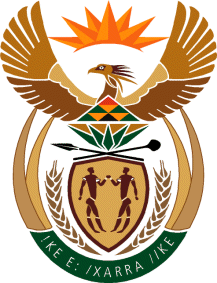 MINISTRY: PUBLIC SERVICE AND ADMINISTRATIONREPUBLIC OF SOUTH AFRICANATIONAL ASSEMBLYQUESTION FOR WRITTEN REPLY DATE:		12 MAY 2023QUESTION NO.: 	1637.	Dr M M Gondwe (DA) to ask the Minister of Public Service and Administration: (1)	With reference to her reply to question 920 on 14 April 2023, regarding the 166 365 funded vacant posts in national and provincial departments, (a) in which national and provincial departments are the specified vacant funded posts found and (b) to which positions do the vacancies relate;(2)	(a) for what period has each of the posts been vacant and (b) what are the specific reasons for the posts being vacant?				NW1878EREPLY:(1)	(a) The breakdown of the vacant posts in national and provincial departments is provided in Annexure A. (b) The vacancies are reported in Annexure B in terms of the broad occupational post classification.  (2)	(a) Posts are vacant in the public service for a median period of 14 months.  A breakdown per department is provided in Annexure C. (b) The individual departments will be best placed to give the specific reasons why each of the posts has been vacant.  However, departments in the past have reported that causes and challenges hindering the filling of vacancies include among others budget constraints, reprioritisation of funds, competition with the private sector as well as internal and external administrative challenges. In addition to the processing of amendments to the Public Service Act and the Public Service Regulations, 2016, the Department of Public Service and Administration provides technical assistants to departments on measures to address the challenges that are listed above. End 